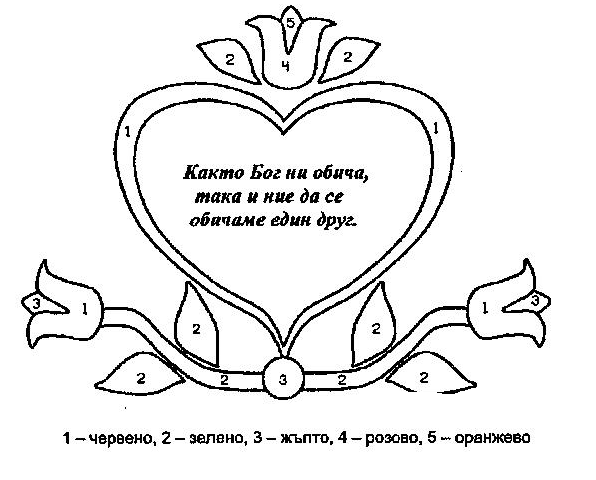 Бог любов ни е дарил.Като Себе Си ни сътворил.От сърце да се обичамеи на Него да приличаме.Бог ни учи на любовТрябва ти да си готовда дариш с добри делавсички хора на света